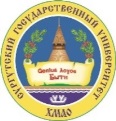 Заявление.Прошу отчислить меня из Университета по собственному желанию и выдать мне справку об обучении.Проректору по учебно-методической работеЕ.В. Коноваловой_________________________________________________________(Ф.И.О. обучающегося полностью в родительном падете)обучающегося_____курса __________группы________________________________________________________,                        (аббревиатура наименования института/колледжа)по направлению подготовки / специальности_________________________________________________________(код, наименование направления подготовки/специальности)_________________________________________________________по_______________________форме обучения                          (очной/заочной/очно-заочной)_________________________________________________________ (на бюджетной основе / на бюджетной основе (целевой прием) / по договору об оказании платных образовательных услуг))конт. тел.    ____________________________«_____»______________20____г.(подпись)Согласовано:Директор института/колледжа«_____»______________20__г.(аббревиатура наименования института/колледжа)_________________________/______________________________________             (подпись)                                  (Фамилия И.О.)Начальник ОКО / УО по ЗФО________________________/______________________________________             (подпись)                                  (Фамилия И.О.)